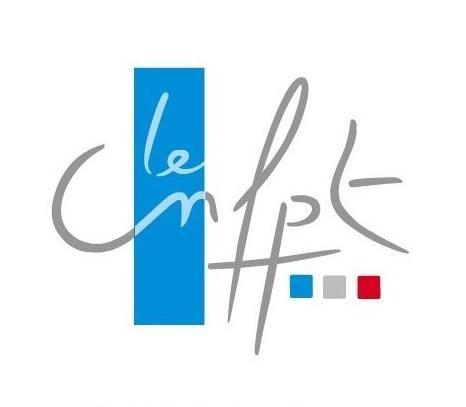 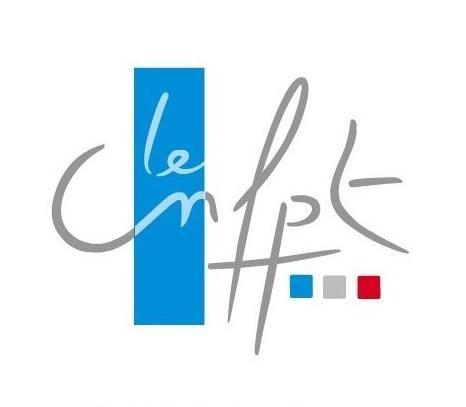 Date limite d’inscription : le 21 juin 2021, 16hDEPOT de dossier pour le Cycle DRH programmé à partir de Septembre 2021 à et par l’INSET d’Angers.Les autres INSET programmerons le Cycle en 2022.LE CANDIDATMme  M    Nom marital : 	Nom patronymique : 	Prénom : 	Date de naissance	Lieu de naissance et département 	Adresse personnelle 	Code postal	Ville	Tél personnel 	 Courriel personnel   	Tél professionnel 	Courriel professionnel  	Niveau d’études	Diplôme le plus élevé	 SITUATION PROFESSIONNELLE DU CANDIDATService d’affectation :	Intitulé du poste occupé :	 Date d’entrée dans le poste : 	Situation statutaire : 		 Stagiaire 	  Titulaire 	 Contractuel 	 Autres 		Grade :	 Date de nomination dans le grade :	L’EMPLOYEUR Nom de la collectivité	Nombre d’habitants dans le cas d’une commune ou EPCI :	Nombre d’agents dans la collectivité : Adresse : 	Code postal……………………………Ville…………………………………………….Tél : 	 DESCRIPTION DE POSTEA l'aide des rubriques ci-dessous, décrivez votre poste actuel1 Intitulé du poste occupé : précisez un intitulé précis et clair en un maximum de 6 mots2 Description synthétique du poste et énumération des missions : décrivez-le de façon à expliciter l'intitulé, en énumérant les missions. Les principales missions pouvant être déclinées autour de 2 à 5 descriptifs. (Ex. : Mise en oeuvre d’une GPEC).3 Activités principales : énumérez vos activités principales, en les classant par ordre d'importance et en utilisant des verbes d’action pour les caractériser. Les activités découlent des missions évoquées en 2. Elles correspondent à ce que vous faites concrètement (ex. Organiser une réunion, diffuser le compte-rendu, élaborer un tableau de bord)4 Liste des fonctions ou services avec lesquels vous êtes en relation : listez, par ordre d’importance, les fonctions ou services avec lesquels vous êtes en relation5 Votre positionnement dans l’organigramme de la collectivité et l’intitulé du poste de votre (vos) supérieur(s) hiérarchique(s) (indiquez l’intitulé du poste de la (des) personne(s) dont vous dépendez hiérarchiquement) 6 Intitulé du poste de votre (vos) subordonné(s) : indiquez le cas échéant l’intitulé du ou des postes des agents qui vous sont hiérarchiquement rattachésAvis exprimé par le responsable hiérarchique :Dossier d’inscription à retourner avant le 21 juin 16h : A Stéphanie GROSS, Conseillère Formation ou David VERGER, Assistant Formation :Par courrier : INSET D’ANGERS - Rue du Nid de Pie- CS62020 - 49016 ANGERS CEDEX 01, ou par mail : stephanie.gross@cnfpt.fr  – david.verger@cnfpt.frATTENTION : le dossier complet doit comprendre ces 4 pages + La lettre d’engagement en page 5 + votre CV + lettre de MotivationLettre d’engagement sur le cycle de formation professionnelle« Directeur/directrice des ressources humaines »Ce cycle s’adresse prioritairement aux directeurs : directrices des ressources humaines des collectivités et établissements publics territoriaux, ayant au moins 100 agents, dont l’expérience n’excède pas trois ans à ce poste.Le cycle est également ouvert aux cadres territoriaux, qui exercent un métier de gestion des ressources humaines, par exemple responsable des carrières ou responsable de formation et qui, en accord avec leur collectivité employeur, ont le projet professionnel d’évoluer à court terme vers la fonction de DRH. L'inscription dans ce cursus de formation engage chaque stagiaire à fournir un travail personnel non seulement lors de chaque module, mais aussi en dehors des temps de formation, afin de réaliser un rapport de fin de cycle. Il est demandé à chaque stagiaire de s'engager sur les conditions et modalités suivantes :J'ai pris connaissance du fait que le cycle DRH ne comporte aucune formation juridique sur les aspects statutaires de la gestion de ressources humaines.Je reconnais disposer des pré-requis juridiques  et des connaissances suffisantes du statut de la fonction publique territoriale pour aborder les thématiques de gestion des ressources humaines contenues dans ce cycle.Je m'engage :à participer à l'intégralité des 7 modules du cycle à fournir le travail nécessaire en intersession pour élaborer mon rapport professionnel à rédiger et  à présenter le rapport devant le jury de fin de cycleJe reconnais avoir pris connaissance des modalités et des conditions liées à mon engagement dans ce cycle professionnel et avoir pris les dispositions nécessaires, en accord avec mon employeur,  pour concilier cette formation avec mes contraintes professionnelles.Fait  à 			le		 signature du stagiaireEn complément de ce bulletin d’inscription, merci de joindre :un curriculum vitae qui indiquera votre expérience professionnelle et votre parcours de formationune lettre de motivation qui précisera également votre projet professionnelEt de signer la lettre d’engagement ci-après ; page 5Veuillez nous adresser votre dossier complet : avant le 21/06, pour une décision par un jury. Décision avant le 8 juillet 2021. Coordonnées page 4Signature de l’Autorité territoriale et cachet pour accordSignature du candidatJe soussigné(e)…………………………………………………..Représentant(e) de l’autorité territoriale, ai pris bonne note des dates du cycle  « Directeur/directrice des Ressources Humaines de collectivité territoriale » et, pour le cas où le candidat serait sélectionné, m’engage à lui permettre de participer à l’ensemble des modules programmés selon le calendrier prévu. Fait à : 			le :Fait à : 			le :